Multiplying and Dividing Integers
When you multiply two integers with the same signs, the result is always positive. Just multiply the absolute values and make the answer positive.Positive x positive = positive 
Negative x negative = positiveWhen you multiply two integers with different signs, the result is always negative. Just multiply the absolute values and make the answer negative.Positive x negative = negative
Negative x positive = negativeWhen you divide two integers with the same sign, the result is always positive. Just divide the absolute values and make the answer positive.Positive ÷ positive = positive
Negative ÷ negative = positiveNegative ÷ positive = positive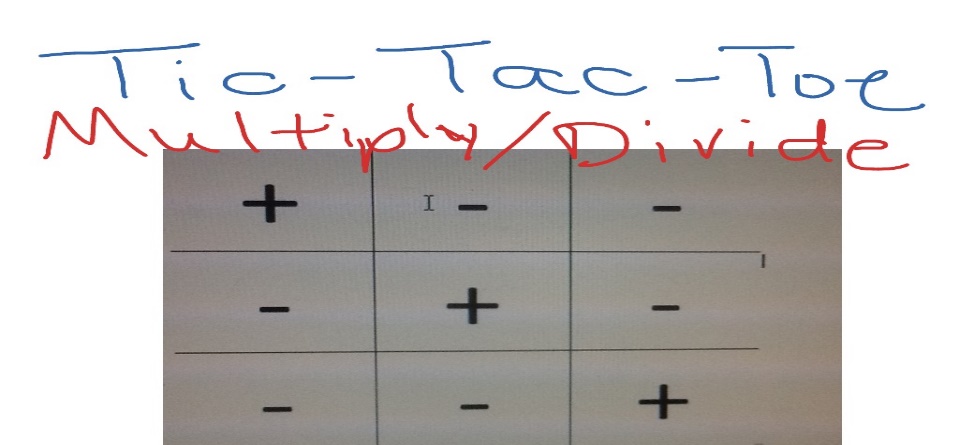 Practice Websitehttps://www.khanacademy.org/math/in-seventh-grade-math/india-integers/division-integers/e/multiplying_and_dividing_negative_numbersPractice Problems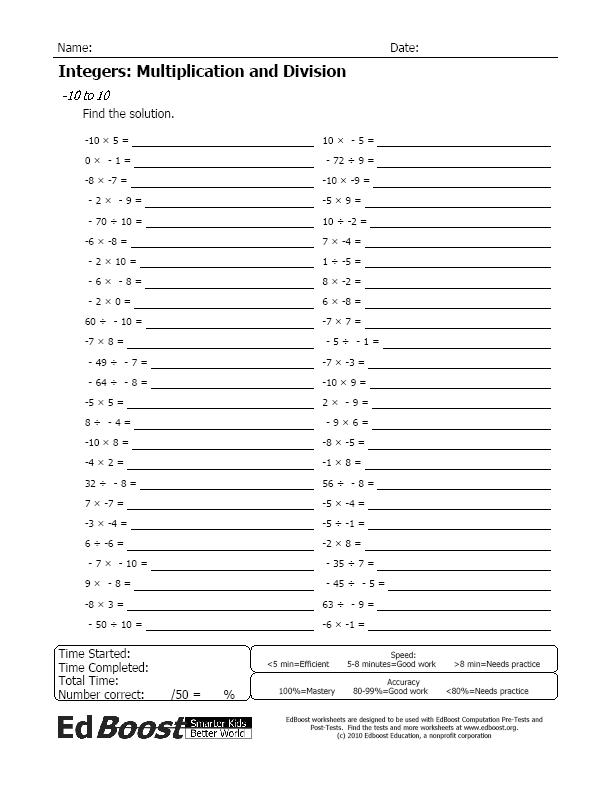 